奨学金返還支援制度に関する意向調査票岐阜県商工労働部本調査へのご回答は、①回答専用サイト（以下URL）からの入力または、②本書ご記入後メール送信にて受け付けております。回答期限：　１０月２０日（金）①　回答専用サイト：https://logoform.jp/form/T8mB/334027②　回答先メールアドレス：c11369@pref.gifu.lg.jp【企業情報】企業情報をご記入ください。Ⅰ　支援制度への参加意向について（問 １）県と産業界による奨学金返還支援制度にご関心がありますか。（問 ２）令和６年度（令和７年度採用対象）から奨学金返還支援制度を創設した場合、利用される可能性はありますか。（返還支援額は、県と企業が負担する想定　※詳細は問７のとおり）Ⅱ　制度設計について１　支援対象者について(問 ３) 支援対象者についてのご意見がありましたらご記入ください。　　　　　（一例）大学、大学院、短期大学、高等専門学校及び専修学校専門課程の新卒・既卒者２　支援条件について対象者の支援条件のたたき台として一例を以下のとおり提示します。(問 ４) 「①採用時に３０歳未満を対象とする」についてご回答ください。(問 ５)「②新卒者、既卒者（卒業後、非正規雇用）、県外企業の就業者を対象とする」についてご回答ください。(問 ６) 「③出身地要件は設けず、県内・県外出身者ともに対象とする」についてご回答ください。(問 ７) 「④就業後の居住地要件は設けず、県外居住も可とする」についてご回答ください。(問 ８) 「⑤県内に就業し、３年経過後に支援額の１／２を、６年経過後に残りの１／２を支援」についてご回答ください。(問 ９) 「⑥県内に本店を有する企業の場合、県外への２年以内の転勤等を可とする」についてご回答ください。３　対象業種について(問 10)県内のあらゆる産業、業種、企業規模を問わず対象とすること（業種・企業規模を限定しない）についてご回答ください。４　返還支援額について返還支援額のたたき台として一例を以下のとおり提示します。(問 11)返還支援額についてご回答ください。５　支援方法について支援方法のたたき台として一例を以下のとおり提示します。(問 12)県支援額に加え、参加企業からの寄付（企業負担額は支援額の１／２（大学生の場合は最大75万円））により、基金を運営することについてご意見を回答ください。６　企業の採用枠について (問 13) 企業の規模に応じて１社あたりの支援対象者数に上限を設けることについて、どのように思われますか。(問 14) 本制度を利用される場合の支援対象者数について回答ください。※利用予定無しの場合は本設問への回答不要です。７　その他（問 15）その他、奨学金の返還支援制度の創設に関し、県への要望等がありましたらご記入ください。Ⅲ　企業による返還支援について（問 16）従業員への福利厚生（人材確保策）として、奨学金を返還している従業員に対する何らかの支援制度を設けておられますか。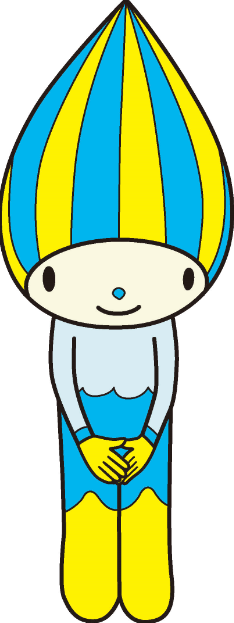 問い合わせ先：岐阜県商工労働部 産業人材課　山田、鷲見　TEL 058-272-8406・県では、県内企業と連携した新たな奨学金返還支援制度の創設を検討しており、県内企業の方々のご意見やご要望について把握したいと考えております。・そこで、各設問に対して制度のたたき台として一例を提示しますので、調査へのご回答をお願いします。・なお、ご回答いただいた内容は県において統計データとして集計し、貴社名や個別の回答が外部に出ることはありませんので、幅広い企業様のご協力をお願いいたします。企業名所在地従業員数区　分業　種製造業１　食品　２　繊維・衣服　３　木材・家具　４　紙・パルプ・印刷　５　化学・プラスチック　　６　窯業土石　　７　金属製品　８　機械 ９　その他製造業非製造業１　情報通信業　２　運輸業　３ 卸売・小売　４　金融・保険業　５　宿泊業・飲食サービス　６　生活関連サービス業・娯楽　７ 医療・福祉８　建設業　９　農林畜水産業　１０　その他担当者情報氏名：電話番号：①採用時に３０歳未満を対象とする②新卒者、既卒者（卒業後、非正規雇用）、県外企業の就業者を対象とする③出身地要件は設けず、県内・県外出身者ともに対象とする④就業後の居住地要件は設けず、県外居住も可とするただし、就業地は県内のみを対象とする（支援条件）⑤県内に就業し、３年経過後に支援額の１／２を、６年経過後に残りの１／２を支援⑥県内に本店を有する企業の場合、県外への２年以内の転勤等を可とする（ただし、６年間の県外就業期間からは除外する。また、県外勤務等が通算２年を超えた場合は支援対象外とする）返還支援額は１人当たり最大１５０万円（返還残高の１／２が上限）、参加企業による選択制（例）大学生：１人当たり６０万円、１００万円、１５０万円から選択　　　短大生：１人当たり３０万円、　５０万円、　７５万円から選択返還額の一部を奨学金貸与機関に直接支払う基金を創設し、県と企業が積立金を折半（本人支援型）する（県負担１／２、企業負担１／２）（例）企業の負担額は返還支援額の１／２大学生：１人当たり３０万円、５０万円、７５万円　　　短大生：１人当たり１５万円、２５万円、３７.５万円